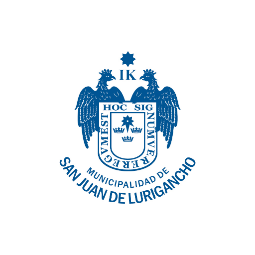  COMUNICADOCONVOCATOTIA CAS 2020PROCESO CAS N° 01,02 y 03Se recomienda a los postulantes seleccionados para la entrevista del día 10 de agosto del 2020 descargar el aplicativo ZOOM, luego ir al siguiente enlace a la hora indicada:https://us02web.zoom.us/j/84736566814?pwd=ZENWeU1OTVVzeTkweUNvNXlabHBWdz09 Atte.LA COMISION 